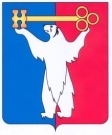 АДМИНИСТРАЦИЯ ГОРОДА НОРИЛЬСКАКРАСНОЯРСКОГО КРАЯРАСПОРЯЖЕНИЕ21.02.2022                                              г. Норильск                                                  № 871О внесении изменения в распоряжение Администрации города Норильска                                    от 29.07.2019 № 3981 	В соответствии с Федеральным законом от 29.11.2021 № 384-ФЗ «О внесении изменений в Бюджетный кодекс Российской Федерации и отдельные законодательные акты Российской Федерации и установлении особенностей исполнения бюджетов бюджетной системы Российской Федерации в 2022 году», учитывая Порядок подготовки организационных документов в Администрации города Норильска, утвержденный постановлением Администрации города Норильска от 30.03.2012                     № 110,Внести в Положение о контрольно-ревизионном отделе Администрации города Норильска, утвержденное распоряжением Администрации города Норильска    от 29.07.2019 № 3981 (далее – Положение), следующие изменение:1.1. Абзац третий пункта 3.3 Положения после слов «по иным выплатам физическим лицам из бюджета муниципального образования город Норильск,» дополнить словами «формирование доходов и осуществление расходов бюджета муниципального образования город Норильск при управлении и распоряжении муниципальным имуществом и (или) его использовании,».Разместить настоящее распоряжение на официальном сайте муниципального образования город Норильск.Глава города Норильска                                                                                         Д.В. Карасев